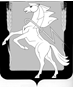 СОБРАНИЕ ДЕПУТАТОВ СОСНОВСКОГОМУНИЦИПАЛЬНОГО РАЙОНА                                                     ШЕСТОГО  СОЗЫВАРЕШЕНИЕ от « 21 »  октября 2020 года № 30О внесении изменений в Приложение № 1 к Решению Собрания депутатов от 20.11.2013 года № 671 «Об утверждении размеров должностных окладов работников, замещающих должности, не отнесенные к должностям муниципальной службы Сосновского муниципального района, и осуществляющих техническое обеспечение деятельности органов местного самоуправления Сосновского муниципального района»	В соответствии со статьей 86 Бюджетного кодекса Российской Федерации в целях упорядочения оплаты труда работников, замещающих должности, не являющиеся должностями муниципальной службы Сосновского муниципального района, и осуществляющих техническое обеспечение деятельности органов местного самоуправления Сосновского муниципального района, руководствуясь Трудовым кодексом Российской Федерации, Бюджетным кодексом Российской Федерации, Федеральным законом "Об общих принципах организации местного самоуправления в Российской Федерации”, Уставом Сосновского муниципального района, Собрание депутатов Сосновского муниципального района шестого  созыва, РЕШАЕТ: Внести в Приложение № 1 к Решению Собрания депутатов от 20.11.2013 года № 671 «Об утверждении размеров должностных окладов работников, замещающих должности, не отнесенные к должностям муниципальной службы Сосновского муниципального района, и осуществляющих техническое обеспечение деятельности органов местного самоуправления Сосновского муниципального района» следующие дополнения:1) в строке 4 столбца 1 «Наименование должности» после слов «специалист по управлению имуществом и земельным отношениям» дополнить словами «инженер по охране окружающей среды (эколог)».Направить настоящее Решение Главе Сосновского муниципального района для подписания и опубликования. Опубликовать настоящее Решение в информационном бюллетене «Сосновская Нива» и разместить на сайте органов местного самоуправления Сосновского муниципального района в сети Интернет - www.chelsosna.ru.Настоящее Решение вступает в силу с момента его официального опубликования.Глава Сосновского                                       Председатель Собрания                                                                       депутатов Сосновского муниципального района                              муниципального района                      Е.Г.Ваганов                                             Г.М.Шихалева